Информационно- методический дистанционный центр «ОЛИМП»  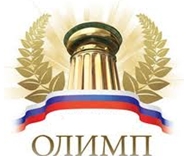 Адрес сайта: http://konkursolimp.ru/Сайт является зарегистрированным в Российской Федерации средством массовой информации.Свидетельство о регистрации ЭЛ № ФС 77-61641 от 07.05.2015 года.АДРЕС электронной почты - olimpumnik@yandex.ruТелефон для справок - 8 905 910 71 54проводитВсероссийскую викторину«Славянская мифология».Тематика викторины: мировая  художественная культура, культурология.Сроки проведения викторины/олимпиады: 05 октября 2016 года- 31 декабря 2016 года.Заявки принимаются до 31 декабря 2016 года включительно.Результаты будут опубликованы на сайте не позднее 25 января 2017 года.После опубликования результатов на сайте, происходит рассылка наградных материалов (до  15 февраля 2017 года).Участники викторины/олимпиады:учащиеся школ, лицеев, гимназий и других образовательных учреждений всех типов,  студенты (обучающиеся) учреждений  НПО,СПО и все желающие. Участие индивидуальное.Для участия в викторине/олимпиаде необходимо:1. Оплатить организационный взнос за участие (150 рублей за одного участника).2. Заполнить  заявку  на участие в викторине/олимпиаде, заполнить таблицу для ответов , приложить отсканированную копию квитанции об оплате.  Отправить  файлы в формате «Word» с выполненными заданиями на электронный адрес  olimpumnik@yandex.ru  в сроки проведения викторины/олимпиады.По результатам викторины/олимпиады будут определены победители, призеры  и участники, которые будут награждены дипломами и сертификатами. Координаторам и педагогам будут высланы сертификаты за подготовку учащихся.Организационный взнос за участие в конкурсе:150 рублей (электронный вариант) за одного участника (1-5 участников); 125 рублей (электронный вариант) участие более 5 учащихся (от 6 участников);100 рублей (электронный вариант) участие более 10 учащихся (от 11 участников).Организационный взнос группы участников может быть оплачен одной суммой!                                                    Оплата производится: 1.По квитанции Сбербанка (Приложение 2)скачать с сайта  http://konkursolimp.ru2. С сайта через  Яндекс.Деньги    http://konkursolimp.ru/oplata-za-uchastie/  Коллеги, дождитесь подтверждения получения работы. Вам ответят в течение 48 часов!Распределение оргвзносов:ИМЦ«ОЛИМП» проводит общероссийские педагогические конкурсы с целью выявления и награждения талантливых педагогов. Все поступающие оргвзносы от участников идут на покрытие расходов на изготовление и пересылку дипломов, и прочих сопутствующих расходов.Название викторины: «Славянская мифология».Тематика викторины: мировая  художественная культура, культурология.Уважаемые участники!Вам предлагается ряд заданий.Ответы необходимо записать в таблицу ответов (Приложение)!Внимательно читайте задания и инструкции к ним! Удачи!!!Вопросы кроссворда:По горизонтали:2. Змея, царица подземного царства, супруга Индрика-Змея, а потом - первая жена Волха. Убита Велесом.3. Мать счастливого жребия. Вместе с помощницами Долей и Недолей она определяет судьбу людей и богов. Она - пряха, прядет нити судьбы, подобно античным мойрам. Она ходит по Земле в виде молодой женщины и примечает, кто, как живет, как соблюдает обычаи, запреты.5. Бог войны, сын Матери Сырой Земли и Индрика-Змея, супруг Лели. Свергнул с престола своего отца Индрика, взял в жены царицу темного царства - Пераскею, стремился покорить Рипейское царство и весь мир, но из за любви к Леле отказался от своего намерения.6.  Громовержец, бог грозы и войны. Сын Сварога. Супруг Дивы-Додолы и отец Дажьбога. Был замещен Ильей Пророком, а в фольклоре - Ильей Муромцем и Егорием Храбрым. Победил зверя Скипера, Чудо-Юдище - Поддонного царя.7.Прародитель ряда славянских племен: русов, северян, полян, кривичей, дреговичей.9. Богиня, олицетворение светлых сил, противница Кривды. 10. Название божества  происходит от слова "карить". Это божество похоронного обряда, сестра Жели.11.Одно из основных понятий славянской философии. Понимается как всеобщий закон, установленный Дажьбогом. Согласно этому справедливому закону существует мир. Это понятие подобно саттве индийской философии (ясность, абсолютная реальность, гармония). 13. Это "владыка", главный бог ведического пантеона. Громовержец. В Велесовой книге упоминается, как верховный небесный бог, который вместе с Перуном устраивает битвы.16. Богиня смерти, зимы, вторая супруга Дажьбога. Украдена Кащеем Трипетовичем, впоследствии - его жена и противница Дажьбога. Сожжена Дажьбогом.21. Могучая птица-собака. Птицы -собаки преграждали путь к Рипейским горам, охраняли золото Ирия. Они стерегли проход в пекельное царство.22. Тёмная сила, управляющая миром, одновременно - загробный мир, "тот свет". Также - философское понятие, аналогичное понятию Инь в китайской философии, тамас в индийской философии (пассивные силы, пытающиеся сохранить мир неизмененным). Противостоит Яви.23. Райский остров в Восточном море, подобен Атлантиде, Макарийскому острову.24. Птица Индры, его инкарнация. Упоминается в Велесовой книге.25. Горный великан, может обращаться в Змея Горыныча, охраняет темное царство.26.Могучая птица, унесшая Сурицу с горы Березань, чтобы оживить Перуна. Она же вынесла из подземного царства Велеса.27. Сын Орея, внук Дажьбога, прародитель русских людей, основатель Киева.28. Супруга Перуна, дочь Семаргла. Богиня грозы и молнии, также отвечает за дождь и плодородие Земли.30. Добрая богиня, помощница Макоши, ткет счастливую судьбу.32. Славянский рай, расположен в Рипейских горах. Правит славянским раем Сварог. В славянском рае собираются и пируют небесные боги. По раю течет молочная река.33. Бог богатства и скота, проводник в загробный мир, сын небесной коровы Земун. Супруг Бури-Яги. Он  подобно Шиве, бог - Разрушитель Вселенной. В другой ипостаси - он бог мудрости. В Южной Руси считался противником Перуна. Соперник Перуна в свадебном мифе, низвержен на Землю с небесного свода. В Северной Руси - один из верховных небесных богов.35. Богиня, олицетворение всех темных сил, противница Правды.37. Олицетворение всех темных сил, инкарнация Черного Змея, один из творцов мира - сотворил ущелья, горы.38. Бог реки Днепра, отец русалки Роси.По вертикали:1. Другое имя Ирия-рая. Ирий получил это имя из-за молочной реки, текущей по раю из вымени небесной коровы Земун.4. Один из древнейших славянских богов, бог всей Вселенной, солнечный бог, сын Перуна и русалки Роси, прародитель русского народа. Согласно Велесовой книге породил русских людей "через корову Земун". Победил Велеса и освободил коров и воды. Победил Кащея и вызвал Всемирный Потоп. Супруг Златогорки, Марены, Живы.7. Райская местность, одна из Рипейских гор, также - название острова, подобного острову Буяну, либо - Атлантиде. На острове (по другим научным предположениям  - горе)  растет солнечная береза вниз ветвями и вверх кореньями.8.Птица вещая, говорун. Инкарнация Велеса - бога мудроcти. Посланник богов - она поёт книгу "Песен". Птица прилетает на блаженный Макарийский остров, находящийся "под самым востоком солнца близ рая".12. Сокол, огненная птица, инкарнация Сварожича-Семаргла. Эта птица согласно народным представлениям, могла появиться на свет из яйца, которое девять дней и ночей высиживает человек на печи.14.Река Волга. Различают  реку, текущую по Земле и небесную Волгу, отделяющую Явь от небесного царства.15. Великанша, первая супруга Дажьбога. Погребена в каменной гробнице, в святых горах, близ Арарата.17.Темное царство, населенное дасу - демонами, или представителями неарийских, неславянских племен.18. Лебедь, птица печали, обиды. Всегда противостоят Орлу, Соколам - птицам верховных светлых богов.19. Светлая птица, инкарнация (воплощение) Хорса. Сестра других светлых птиц - Рарога, Стратима. Управляет ветрами и погодой. Когда она рождает детей на "крае моря" семь дней стоит безветренная погода.20. Небесная корова, мать Велеса. Спасла своего сына от разъяренного Перуна. Из её вымени течет молочная река по саду Ирия.22. Богиня, помощница Макоши, ткет несчастливую судьбу.28. Лесной великан, может обращаться в Змея, охраняет пекельное царство.29.Женская ипостась Рода, супруга Сварога, богородица. Лада - матерь богов, она же - роженица, спутница Рода, "матерь - Родиха", помогающая при родах. Защищает верующих перед Богом.31. “Всем камням камень", центр мироздания, священная скала в Рипейских горах, также - скала у входа в Пекло на берегу реки Смородины. Его называют и горой, и "малым студеным камнем". По преданию камень упал с неба, на нем были написаны письмена с законами Сварога.32. Царь темного царства, свержен с престола и убит своим сыном Волхом. Отец Волха от связи с Матерью Сырой Землей. Супруг змеи Пераскеи.33. Царь подземного мира, сын Черного Змея, отец Горынь, Святогора, Златогорки, Бури Яги.34. Название божества происходит от слова "жалеть". Божество похоронного обряда, сестра Карны.36. "Ведение", священная книга древних славян. Также книги ведической религии Индии: Ригведа, Самаведа, Яджурведа, Атхарваведа; и Ирана - Авеста.Ответы на вопросы.Ф.И.О. участника ________________________Класс__________________________________Краткое наименование ОУ_______________Регион_______________________________________Таблица для ответовЗаявка на участие в викторине«Славянская мифология».ВНИМАНИЕ! СУММА В КВИТАНЦИИ МЕНЯЕТСЯ.1815520417213243142310122722718346213316193292831112526293536303837№ По горизонтали№По вертикали213457687129141015111713181619212022222328242925312632273328343036323633363536373638361Фамилия имя участника 2 Класс3Краткое наименование образовательного учреждения4Адрес участника (край, область, город, село)5ФИО координатора (руководителя)6Должность координатора7e-mail образовательного учреждения8e-mail личный9Разрешаю использовать указанную мною электронную почту для рассылки информации о проектах ИМЦ